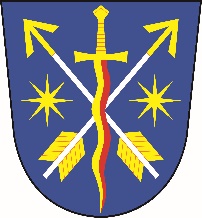           OBECNÍ ÚŘAD POSTŘELMŮVEK                       Postřelmůvek 73, 789 01 ZábřehBankovní spojení:	č. ú. 1905642379/0800              Tel.: 583 412 250                                                           Mobil:	 721 614 243                                                           E-mail: ou.postrelmuvek @c-box.czID schránky: errasez___________________________________________________________________Žádost o povolení kácení dřevin rostoucích mimo les podle ustanovení § 8 zákona č. 114/1992 Sb., o ochraně přírody a krajiny, ve znění pozdějších předpisů a podle ustanovení §§ 3, 4 vyhlášky č. 189/2013, o ochraně dřevin a povolování jejich kácení, ve znění pozdějších předpisů Žadatel (vlastník pozemku, nebo nájemce se souhlasem vlastníka pozemku):Jméno, příjmení / název:Datum narození / IČ:Adresa bydliště / sídlo společnosti:Specifikace dřevin:Bližší popis žádosti, zejména důvod kácení a návrh náhradní výsadby:V                                          dne                                                                                                  ………………………….podpis žadateleDruh dřevinyPočet stromů (ks)Plocha keřů (m2)Obvod kmene ve výšce 1,3 mParcela č.Katastrální území